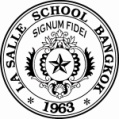 โรงเรียนลาซาลแผนการจัดการเรียนรู้  วิชา  จริยศึกษาชั้นประถมศึกษาปีที่   5   ปีการศึกษา   2555สาระที่  4	ผู้สร้างความเป็นหนึ่ง		มาตรฐานที่ 4.3   สร้างความเป็นหนึ่งสู่ความเป็นชุมชนเรื่อง		การสร้างความเป็นหนึ่งเดียว	จำนวน     3       คาบ1. จุดประสงค์การเรียนรู้	1.1 ด้านความรู้  ผู้เรียนอธิบายความหมาย    ความสำคัญ   คุณค่า   และค่านิยมของความเป็นหนึ่งเดียวได้	1.2 ด้านทักษะ  ผู้เรียนสามารถปฏิบัติตนอยู่ร่วมกับผู้อื่นได้ดี	1.3 ด้านคุณลักษณะ  ผู้เรียนอยู่ร่วมกับผู้อื่นได้อย่างมีความสุข2. สาระการเรียนรู้	1. ความหมาย  ความสำคัญ คุณค่า และคำนิยามของความเป็นหนึ่งเดียว	2. แนวทางการปฏิบัติตนเป็นสมาชิกที่ดีของกลุ่ม	3. หลักการสร้างความเป็นหนึ่งเดียว	4. กรณีศึกษา : เปรียบเทียบความแตกต่างของสังคมที่มีความสามัคคีและสังคมที่แตกแยก3. กิจกรรมการเรียนรู้	คาบที่  1	กิจกรรมนำเข้าสู่บทเรียนครูนำภาพพระบรมฉายาลักษณ์มาให้นักเรียนดูครูและนักเรียนร่วมกันร้องเพลงไทยรวมพลังกิจกรรมพัฒนาผู้เรียน (ขั้นสอน)  (คาบที่ 1 )ครูให้นักเรียนแสดงความคิดเห็นเกี่ยวกับภาพและเพลงไทยรวมพลัง โดยใช้คำถามดังต่อไปนี้เพลงและภาพสื่อความหมายอะไรบ้างนักเรียนคิดว่าความเป็นหนึ่งเดียวมีความสำคัญต่อการอยู่ร่วมกันในสังคมหรือไม่ อย่างไรครูให้นักเรียนยกตัวอย่างของเหตุการณ์ที่แสดงถึงความเป็นหนึ่งเดียวกัน  3  เหตุการณ์ครูให้นักเรียนช่วยกันบอก  คำนิยาม  ความหมายของคำว่า  ความเป็นหนึ่งเดียวสังคมที่มีความเป็นหนึ่งเดียวมีผลต่อสังคมอย่างไรบ้างให้นักเรียนวาดภาพชุมชนที่อยู่ร่วมกันอย่างมีความสุขกิจกรรมรวบยอด (ขั้นสรุป)	ครูและนักเรียนช่วยกันสรุปความหมายของคุณค่า  ความสำคัญและนิยามคำว่า  ความเป็นหนึ่งเดียวซึ่งให้นักเรียนได้เห็นตัวอย่างของความเป็นหนึ่งเดียวในชีวิตประจำวัน เพื่อจะได้นำมาใช้ได้จริง4.สื่อ/แหล่งการเรียนรู้ (ให้มีการอ้างอิงแหล่งที่มาของสื่อ/เนื้อหาที่นำมาใช้)	- You Tube “เพลงไทยรวมพลัง”	- ภาพพระบรมฉายาลักษณ์ครบ  ๘๐  พรรษา5.การวัดผลและการประเมินผล	1. แบบสังเกตพฤติกรรม	2. ผลคะแนนจากใบงานการเรียนรู้กิจกรรมพัฒนาผู้เรียน (ขั้นสอน)  (คาบที่ 2 )ครูยกตัวอย่างกีฬาวอลเล่ย์บอลของทีมชาติไทยที่แข่งขันชนะจีน แล้วให้นักเรียนแสดงความคิดเห็นภายใต้คำถามที่ว่า  ทำไม ทีมชาติไทยขึงชนะชาติจีนได้ครูแบ่งกลุ่มนักเรียน กลุ่มละ 6 คน แล้วแจกกระดาษสี  เชือก  กาว กรรไกร ในหัวข้อ “ประดิษฐ์สร้างสรรค์” ประดิษฐ์อะไรก็ได้ที่นำมาใช้ประโยชน์ได้จริง  ใช้เวลาทำ  25  นาทีนักเรียนแต่ละกลุ่มนำผลงานมานำเสนอครูตั้งคำถาม เพราะเหตุใดผลงานบางกลุ่มจึงออกมาดี  บางกลุ่มประดิษฐ์ได้พอใช้   บางกลุ่มประดิษฐ์ไม่เสร็จ โดยให้นักเรียนเป็นผู้ตอบคำถามครูเขียนข้อเสนอแนะของนักเรียนบนกระดานเป็นข้อ ๆ กิจกรรมรวบยอด (ขั้นสรุป)	ครูและนักเรียนช่วยกันสรุปแนวทางปฏิบัติตนเป็นสมาชิกที่ดีของกลุ่ม เพราะการทำงานกลุ่มต้องอาศัยความร่วมมือ  ความสามัคคี การรับผิดชอบต่อหน้าที่ของทุกคน  ผลงานจึงจะสำเร็จลุล่วงไปได้ด้วยดี4.สื่อ/แหล่งการเรียนรู้ (ให้มีการอ้างอิงแหล่งที่มาของสื่อ/เนื้อหาที่นำมาใช้)	- กระดาษสี   กาว  เชือก	- You  Tube “การแข่งขันวอลเล่ย์บอลระหว่างทีมชาติไทยกับจีน”5.การวัดผลและประเมินผล	- แบบประเมินการทำงานเป็นกลุ่ม	- แบบสังเกตพฤติกรรม	- ผลคะแนนจากงานประดิษฐ์	กิจกรรมพัฒนาผู้เรียน (ขั้นสอน)  (คาบที่  3 )ครูเล่านิทานเรื่องสามสหาย ให้นักเรียนฟัง พร้อมกับตั้งคำถามดังนี้ทำไมตอนแรกสิงโต จึงจับวัวทั้งสามตัวมากินได้สิงโต ใช้อุบายอะไรหลอกให้วัวทั้งสามหลงเชื่อเพราะเหตุใดสุดท้าย วัว ทั้งสามจึงกลายเป็นเหยื่อของสิงโตถ้าสังคมของนักเรียนเป็นเหมือนเรื่อง วัวสามตัว นักเรียนจะแก้ไขอย่างไรบ้างครูให้นักเรียนช่วยกันบอกประโยชน์ของความสามัคคีและโทษของความแตกความสามัคคีกิจกรรมรวบยอด (ขั้นสรุป)	ครูและนักเรียนช่วยกันสรุปเปรียบเทียบความแตกต่างของสังคมที่มีความสามัคคี และสังคมแตกแยก ซึ่งจะส่งผลดีผลเสียต่อสังคมและการอยู่ร่วมกันอย่างไรบ้าง4.สื่อ/แหล่งการเรียนรู้ (ให้มีการอ้างอิงแหล่งที่มาของสื่อ/เนื้อหาที่นำมาใช้)	Sukumal.brinkster – netlisoppuluchitolicon 01 html. “เรื่องนิทานอีสป “วัวสามสหาย”5.การวัดผลและการประเมินผล- แบบประเมินการทำงานเป็นกลุ่ม	- แบบสังเกตพฤติกรรม	